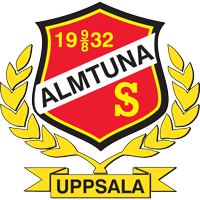 Almtuna IS Team 12 välkomnar till poolspel U-10 den 27 November, kl 15-16:30, Gränby ishall, B-Hallen.Omklädningsrum kommer att finns i C-hallen från kl 14.00.Vi kommer att tillhandahålla en enklare kiosk i hallen. Vi påminner om att ta med skydd till barnens skridskor.Poolspel: Speltid 15min/match Tutbyten var 60:e sekund då klocka pausar 3+1 spelare Inga utvisningar Spelschemat ser ut som följer:Ansvarig på plats för poolspelet: Daniel Norlén 070-951 24 49 TidPlan 1 (Klocksidan)Plan 215:10Almtuna IS2  -  Wings HC Arlanda2Knivsta IS1  -  SK Iron Hockey115:35 Almtuna IS2  -  Knivsta IS1SK Iron Hockey1  -  Wings HC Arlanda216:00 Almtuna IS2  -   SK Iron Hockey1Wings HC Arlanda2  -  Knivsta IS1